PL č. 2 - Podnik ako základný podnikateľský subjekt v trhovej ekonomikeDefinujte podnik: .....................................................................................................................................................................................................................................................................................................................................................................................................................Vymenujte a charakterizujte základné znaky podniku, uveďte príklady:- .................................................................................. = ........................................................................................................................................, napr.: ............................................................................................................, ........................................................................................................., ...................................................................................................................  - .................................................................................. = ........................................................................................................................................, napr.: ............................................................................................................, ........................................................................................................., ...................................................................................................................  Vymenujte ďalšie znaky podniku: .......................................................... a ................................................... a ...............................................Schopnosť podniku platiť svoje záväzky nazývame: ..........................................................Vysvetlite vlastnosti cieľov: S: ............................................. M:................................................. A: ............................................ R: .................................................. T: ..........................................................Zaraďte ciele (do tabuľky vpíšte len písmenko):a - reštrukturalizácia úverov z krátkodobých na dlhodobé		b - stabilizácia počtu zamestnancov a rast miezd o 5 %c - zavedenie nového systému riadenia zásob		d - zvýšenie podielu na trhu o 10 % 	e - rast objemu výroby o 10 %Odberateľ, dodávateľ, konkurencia patria k  ................................. väzbám podniku, spolu s ......................................................, ........................................................... Tieto väzby .................................... podnik ovplyvniť.K  .......................................................... väzbám podniku patria .................................................................. a ................................................................. Tieto väzby .................................... podnik ovplyvniť.Zmeny okolia pôsobiace na podnik:   ..........................................................................  a ........................................... ................................. a.......................................................................................................  a ..................................................................................................................Doplňte fázy životného cyklus podniku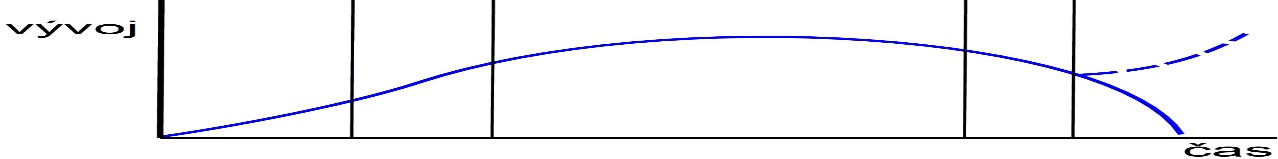 	                    ................   	    ..............                    	....................................     	....................    	........................Aké rozhodnutia musí podnikateľ urobiť pri zakladaní podniku:   ................................................................................  a ............................................................ a ..................................................................  a  ......................................................................Dva dôležité dokumenty pri zakladaní podniku sú:  ............................................................  a .....................................................................Lokalizácia je .......................................................................................................................................................Lokalizáciu ovplyvňujú napríklad:  ....................................................................  a .................................................................................................................................................................  a ....................................................................................................Podnikateľ môže využiť priestory: ..................................................................................  alebo ....................................................................................................alebo ..................................................................................  Z právneho hľadiska vzniká FO .......................................................................................................Z právneho hľadiska vzniká PO výmazom z obchodného registra. ÁNO - NIEVyužitie cudzieho majetku patrí k  ........................................ rastu podniku, napr ........................................alebo ........................................Efektívne využívane vlastných zdrojov patrí k  ..................................... rastu podniku, napr ..............................alebo ..................................Podnik môže mať vo fáze dospelosti pozíciu: ...................................................................  ( ...............................................................................................................................) ................................................................... ( ...............................................................................................................................) ................................................................... ( ...............................................................................................................................)Stabilita trhového podielu, atraktívnosť odvetvia pre nových konkurentov, stabilita technológie sú vlastnosti podniku v tretej fáze. ÁNO - NIEPotenciál pre budúci rast, dostatočná šírka sortimentu, množstvo konkurentov, lojalita zákazníkov sú vlastnosti podniku v tretej fáze. ÁNO - NIE....................................................... (úpadok) je fáza, počas ktorej je podnik .......................................................  (platobne neschopný) a .......................................................  (má veľa úverov, ktoré nedokáže splatiť).K ....................................................... signálom krízy patria: stagnovanie odbytu, ........................................................................................., firma nedokáže uspokojiť ............................................................................................... zákazníci odchádzajú ku konkurencii.K ....................................................... signálom krízy patria: nepriaznivo sa vyvíja výsledok ......................................................., zhoršuje sa ......................................................., firma presúva peniaze na stratové prevádzky, ............................................................................., .............................................................................................Riešenie krízy podniku je možné: ................................................................... a ................................................................... a .................................................................. Riešenie krízy zabezpečí zvolený ........................................................................................................................................................... – podnik sa mení na inú právnu formu alebo sa delí na viacero podnikov ..................................................................... – znamená splynutie podniku s iným podnikom..................................................................... – uskutočňuje  sa z podnetu vlastníka ako prevencia proti nadmernému zadĺženiu. Podnik celkom skončí, celý majetok sa speňaží a získané prostriedky sa použijú na úhradu záväzkov. Zvyšok je rozdelený vlastníkom.....................................– cieľom konkurzu je speňažiť majetok insolventného dlžníka a použiť ho na uspokojenie pohľadávok veriteľov.Cieľom mimosúdneho ......................................................  je usporiadanie vzťahov s veriteľmi na základe dohody o čiastočnej úhrade pohľadávok podniku v čase krízy.Z právneho hľadiska zaniká živnostenské oprávnenie ....................................................................................................... a.....................................................................................................  a ..................................................................................................................... a .....................................................................................................  a ........................................................................................................................Dôvody zrušenia spoločnosti:  ....................................................................................................... a.....................................................................................................  a .............................................................................................................................................................................................................................  Z právneho hľadiska zaniká PO výmazom z obchodného registra. ÁNO - NIEZásobovanieVýrobaOdbytZamestnanciKapitál